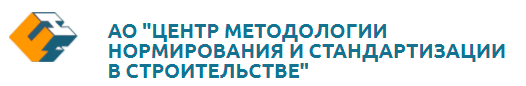 НАУЧНО-ТЕХНИЧЕСКИЙ СОВЕТ125057, Москва, Ленинградский пр-т, д. 63, 8 этаж, к. 819; www.aocns.com/company/staff/; e-mail: akiev.ruslan@aocns.comПРОЕКТ ПОВЕСТКИзаседания научно-технического (ученого) совета АО «ЦНС» № 3 Дата проведения: 21 февраля 2018 года Место проведения заседания: Москва, Ленинградский проспект, д. 63, 8 этаж, комн. 810.Начало заседания: 11.00.РАЗНОЕ:Информация о решениях совместного заседания Комитетов ТПП РФ от 01.02.2018 г. по проекту изменений в Федеральный закон «Технический регламент о безопасности зданий и сооружений» и отдельные законодательные акты, внесенного Минстроем России 20.12.17 г., письмо № 47949-мм/02 (Р.С. Акиев)Информация о публичном обсуждении проектов основополагающих стандартов Межгосударственной системы стандартизации ГОСТ 1.1 ГОСТ 1.2 ГОСТ 1.5 ГОСТ 1.7(В.А. Бородин)Информация о 2-м Международном симпозиуме по долговечности и устойчивому развитию конструкционного бетона DSCS 2018 (В.Р. Фаликман)Информация о выполнении решений 2-го заседания НТС(Р.С. Акиев)Информация об организации технического комитета ТК 274 «Пожарная безопасность»(Р.С. Акиев)  Вопросы:Презентация доклада: «Введение в состав национальной системы стандартизации нового комплекса стандартов на технические требования к строительным материалам и изделиям и формирование структуры Системы национальных стандартов на строительные материалы и изделия на основе мониторинга и анализа действующих национальных нормативных документов, содержащих технические требования к строительным материалам и изделиям»  (докл. Н.Н. Трекин) О рассмотрении предложений АО «ЦНС» по внесению дополнительных работ в План стандартизации ТК 465 «Строительство» на 2018 год по разработке (актуализации) сводов правил по темам:Детские игровые комплексы и оборудование детских площадок. Правила проектирования;Мощение территорий пешеходных коммуникаций;Элементы обустройства автомобильных дорог с природно-возобновляемыми источниками энергоснабжения;Здания и сооружения на затопляемых и подтопляемых территориях;Здания и сооружения. Соответствие «зелёным стандартам» охраны окружающей среды и экологии;Помещения розничной торговли в подземных сооружениях;Приюты для животных. Здания и сооружения.(докл. А.Р. Крюков).О рассмотрении предложения по включению в План работ ТК 144 «Строительные материалы и изделия» и АО «ЦНС» выполнения НИР по теме: «Разработка рекомендаций по декларации экологических характеристик строительных материалов при строительстве зданий и сооружений с целью обеспечения здоровья населения».       (докл. Д.В. Капко).